					   ATC 1O1-01Evaluation Profile & Outline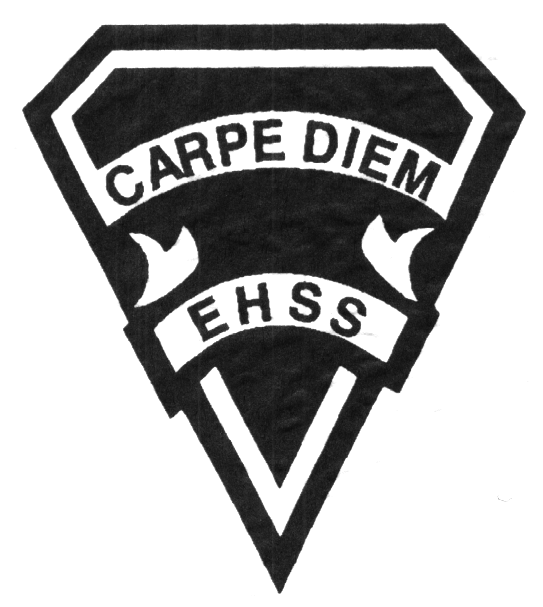 